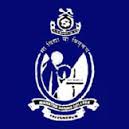 Mahathma Gandhi College,Thiruvananthapuram-695004Name: 	Sriprabha K. S.						Signature:Department of MathematicsName: SRIPRABHA K. S.Designation: ASSOCIATE PROFESSORAddress: SIVAKARUNYAM, NEAR BSNL OFFICE, ATTINGAL                  ROAD, VENJARAMOOD P. O. TVPMEmail ID: sriprabhasivakarunyam@gmail.comWeb site if anyBlog if anyLandline no: 0472 2872067Mobile no: +9446557379Academic qualifications: M.Sc., M. Phil.Places of study: ThiruvanthapuramThesis  topic: Areas of interest: Graph Theory Research papers published: 2Patents filed:Books /chapters published:Articles published in periodicals /magazinesPaper presentations: 2Invited Talks given: 1Topics for invited talks: Graph Theory and its Applications Whether an approved  guide of the University:PhD awarded and title of thesis:No of students currently registered for PhD:Major Research Projects carried out :Major Research Projects ongoing:Minor  Research Projects carried out:Minor  Research Projects ongoing:Extension activities: Handling extra Teaching classes for finacially backward studentsConsultancy:Memberships in Professional/Academic bodies: Member in Kerala Mathematical Assciation Awards/Recognitions:Seminars and workshops organized:Seminars and Workshops attended: 15Any other relevant information: